Unit 7 Lesson 14: La mitad del relojWU Conversación numérica: Trabajemos con el 30 (Warm up)Student Task StatementEncuentra mentalmente el valor de cada expresión.1 Ordenemos horasStudent Task Statement¿Qué observas?
¿Qué te preguntas?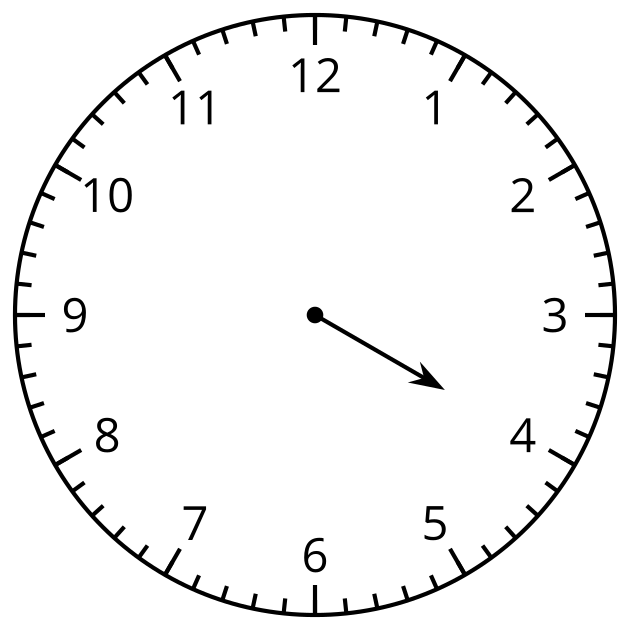 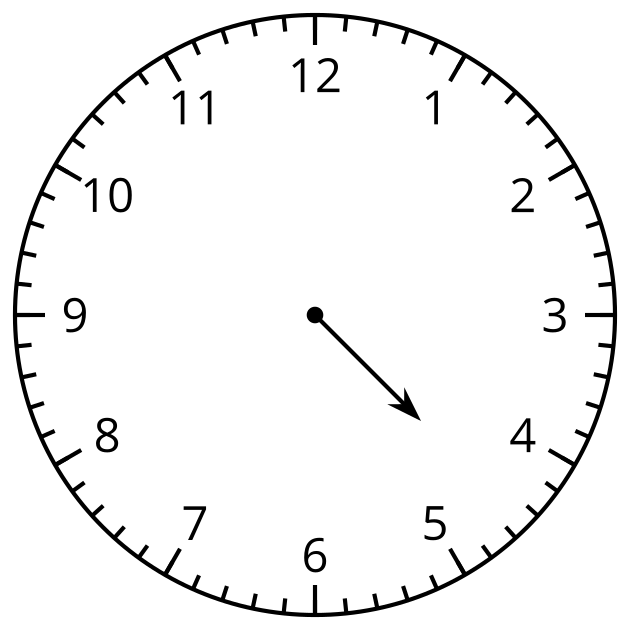 2 ¿Qué hora y media?Student Task Statement¿Qué hora se muestra en cada reloj?Si es una hora y media, colorea de rojo el reloj.Si es una hora en punto, colorea de azul el reloj.Escribe la hora en palabras. Usa las palabras y media o en punto.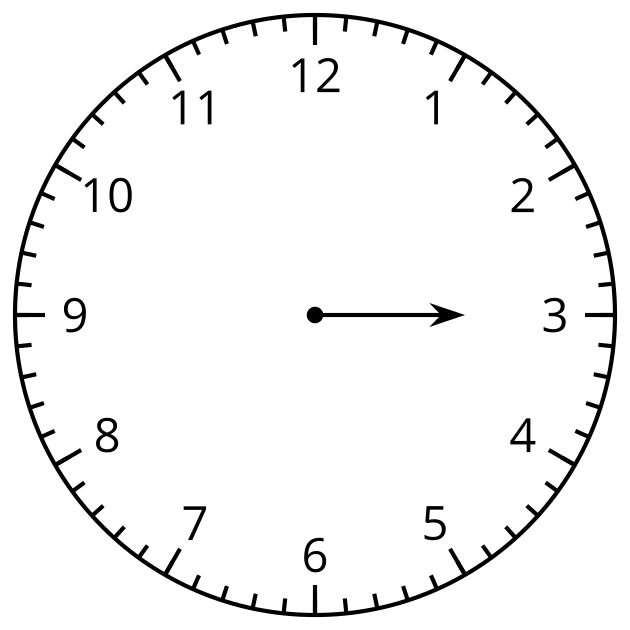 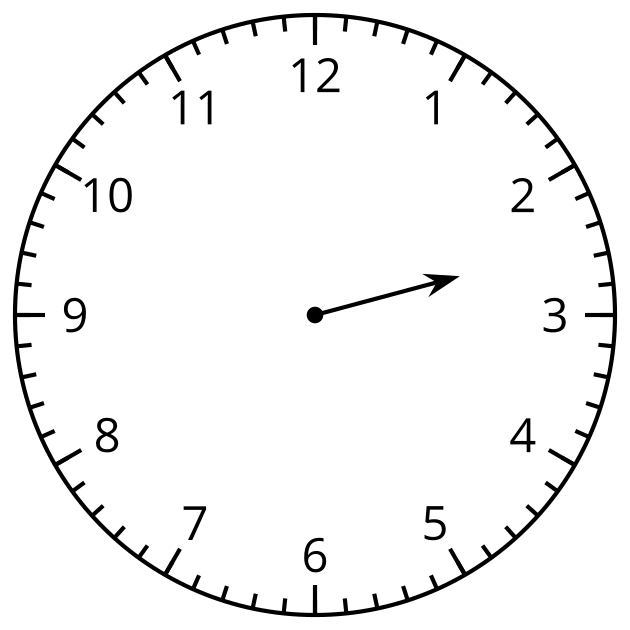 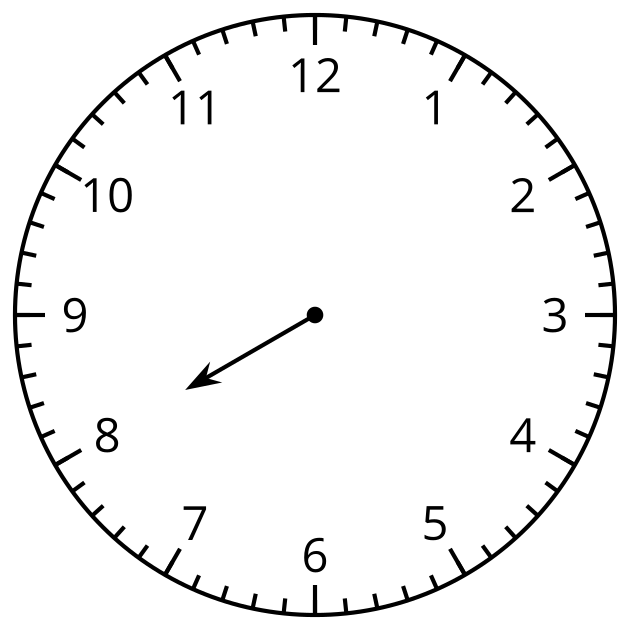 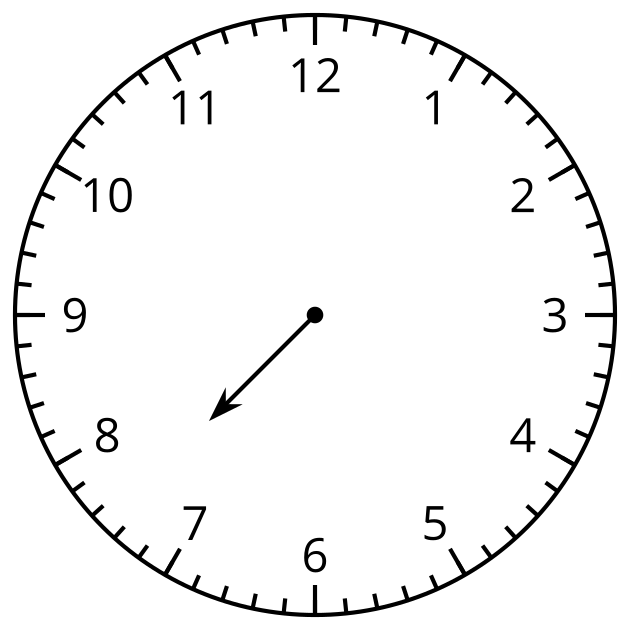 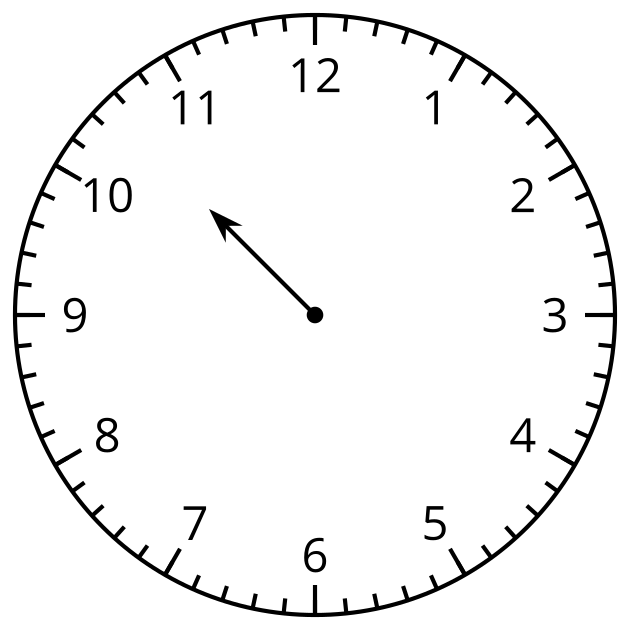 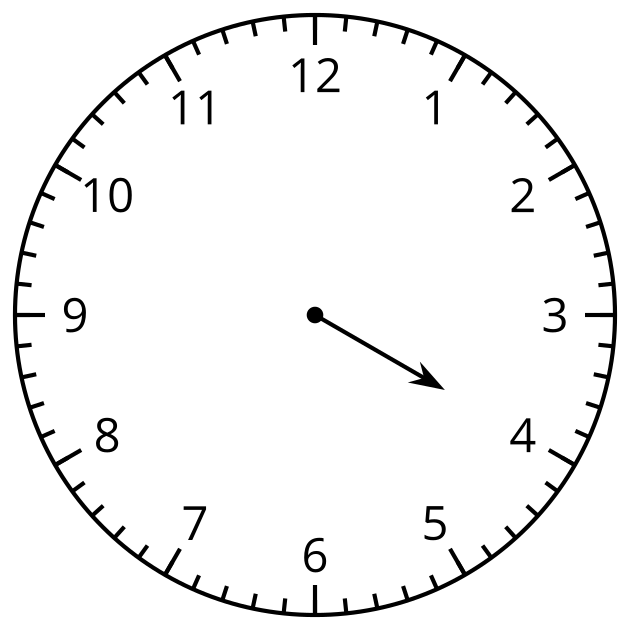 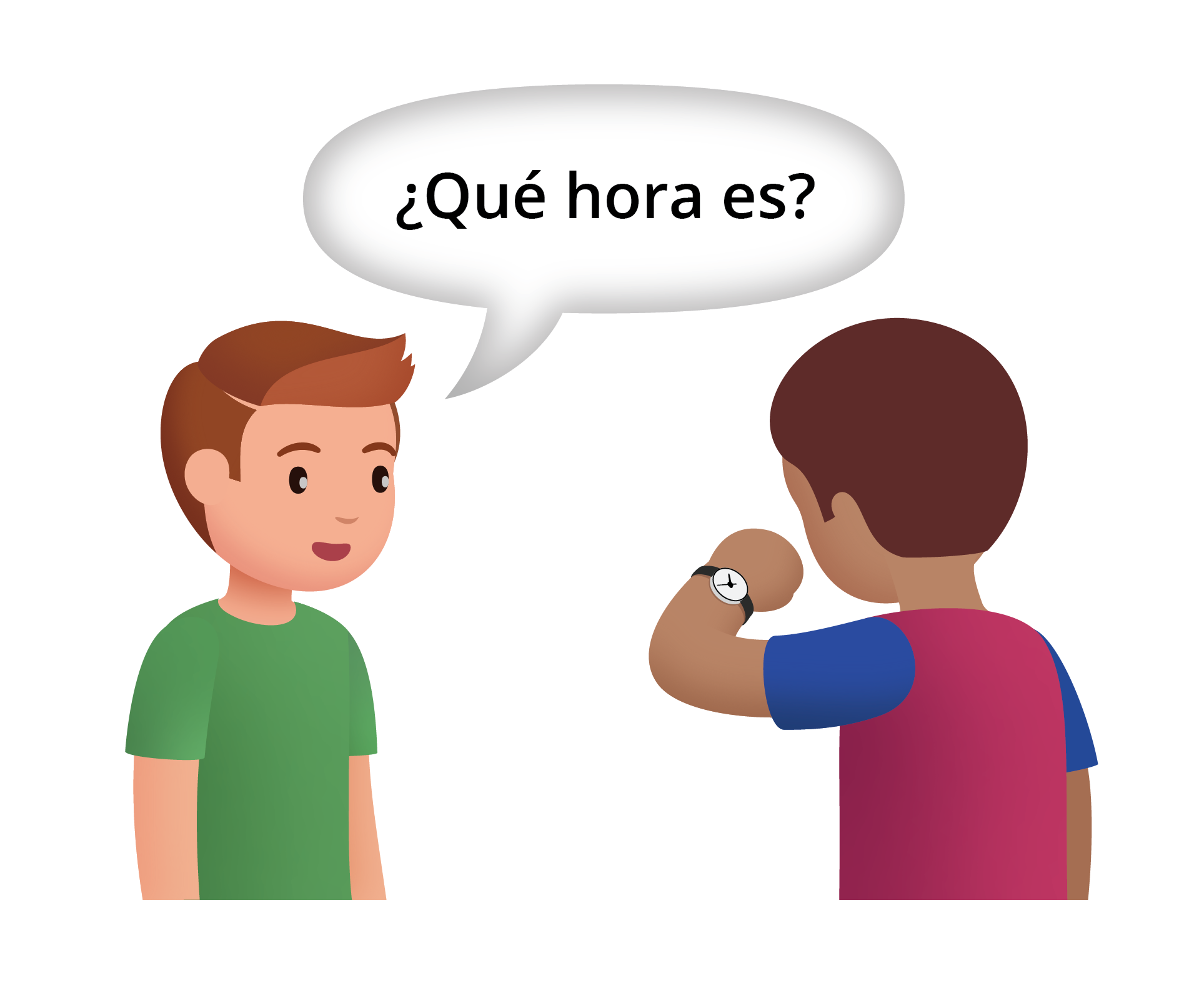 3 Observa y pregúntate: Las manecillas del reloj giran y giranStudent Task Statement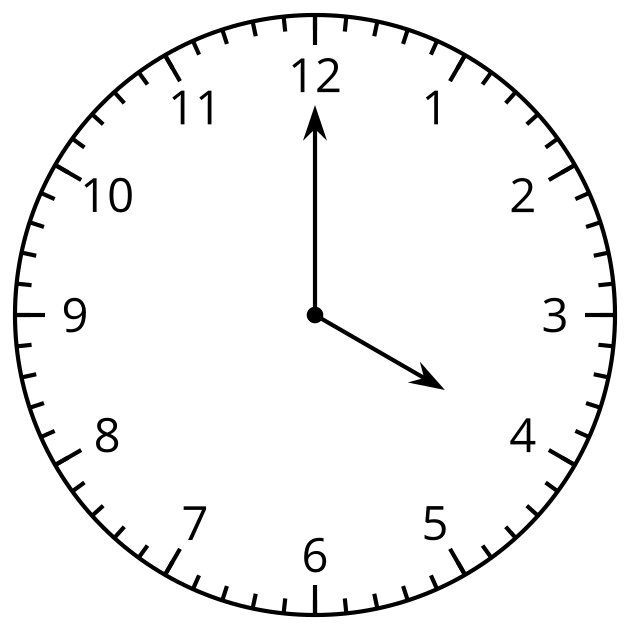 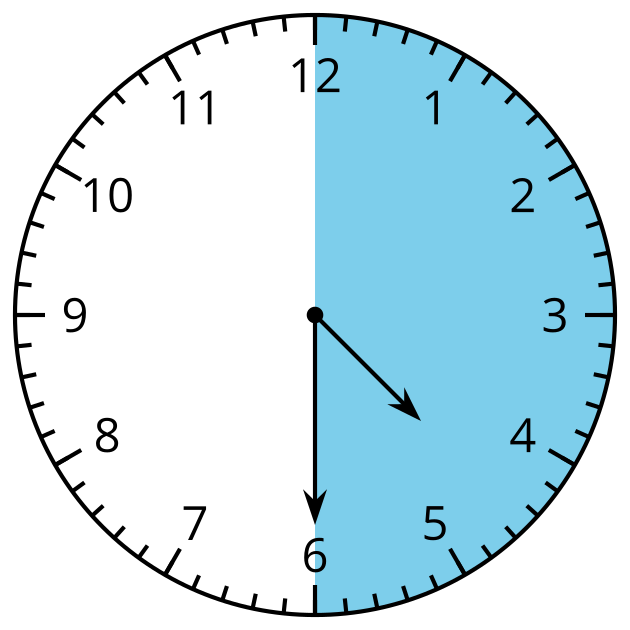 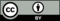 © CC BY 2021 Illustrative Mathematics®